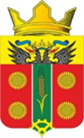 АДМИНИСТРАЦИЯИСТОМИНСКОГО СЕЛЬСКОГО ПОСЕЛЕНИЯ АКСАЙСКОГО РАЙОНА РОСТОВСКОЙ ОБЛАСТИПОСТАНОВЛЕНИЕ    22.12.2021                                                                                                      №  215                                                  х. Островского Об утверждении Порядок санкционирования расходов муниципальных бюджетных и автономных учреждений,  источником финансового обеспечения  которых являются субсидии, полученные в соответствии с абзацем вторым  пункта 1 статьи 78.1 и пунктом 1  статьи 78.2 Бюджетного кодекса  Российской ФедерацииВ соответствии с абзацем вторым пункта 1 статьи 78.1 и пунктом 1 статьи 78.2 Бюджетного кодекса Российской Федерации,ПОСТАНОВЛЯЮ: 1. Утвердить Порядок санкционирования расходов муниципальных бюджетных и автономных учреждений,  источником финансового обеспечения  которых являются субсидии, полученные в соответствии с абзацем вторым пункта 1 статьи 78.1 и пунктом 1 статьи 78.2 Бюджетного кодекса Российской Федерации, согласно приложению к настоящему постановлению.2. Признать утратившими силу следующие постановления Администрации Истоминского сельского поселения:  - от 12.10.2011 № 249 "Порядок санкционирования расходов муниципальных бюджетных и автономных учреждений, лицевые счета открыты в территориальных органах Федерального казначейства, источником финансового обеспечения  которых являются субсидии, полученные в соответствии с абзацем вторым пункта 1 статьи 78.1 и пунктом 1 статьи 78.2 Бюджетного кодекса Российской Федерации "; - от 30.12.2015 №521"О внесении изменений в постановление от 12.10.2011 № 249 "Порядок санкционирования расходов муниципальных бюджетных и автономных учреждений, лицевые счета открыты в территориальных органах Федерального казначейства, источником финансового обеспечения  которых являются субсидии, полученные в соответствии с абзацем вторым пункта 1 статьи 78.1 и пунктом 1 статьи 78.2 Бюджетного кодекса Российской Федерации ".3. Настоящее постановление  вступает в силу с 1 января 2022 года.4. Контроль за исполнением настоящего постановления оставляю за собой.Глава Администрации Истоминского сельского поселения                                                    Кудовба Д. А.Постановление вноситсектор экономики и финансовПриложение к постановлению АдминистрацииИстоминского сельского поселенияот 22.12.2021 № 215ПОРЯДОК санкционирования расходов муниципальных бюджетных и автономных учреждений, источником финансового обеспечения которых являются субсидии, полученные в соответствии с абзацем вторым пункта 1 статьи 78.1 и пунктом 1 статьи 78.2 Бюджетного кодекса Российской ФедерацииНастоящий Порядок разработан в соответствии с абзацем вторым пункта 1 статьи 78.1 и пунктом 1 статьи 78.2 Бюджетного кодекса Российской Федерации,  пунктом 3.7 статьи 2 Федерального закона от 03.11.2006 №174-ФЗ «Об автономных учреждениях» (далее – Федеральный закон № 174–ФЗ),  пунктом 16 статьи 30 Федерального закона от 08.05.2010 № 83-ФЗ «О внесении изменений в отдельные законодательные акты Российской Федерации в связи с совершенствованием правового положения государственных (муниципальных) учреждений» (далее – Федеральный закон № 83–ФЗ),  приказами Федерального казначейства  от 17.10.2016 №21н «О порядке открытия и ведения лицевых счетов территориальными органами Федерального казначейства», от 14.05.2020 № 21н «О Порядке казначейского обслуживания» (далее – Порядок казначейского обслуживания), от 15.05.2020 № 22н «Об утверждении Правил обеспечения наличными денежными средствами и денежными средствами, предназначенными для осуществления расчетов по операциям, совершаемым с использованием платежных карт, участников системы казначейских платежей» (далее - Правила обеспечения наличными денежными средствами).Настоящий Порядок устанавливает порядок санкционирования оплаты денежных обязательств муниципальных бюджетных и автономных учреждений, источником финансового обеспечения которых являются следующие целевые средства, предоставленные указанным учреждениям из местного бюджета:1) субсидии на  иные цели, полученные в соответствии с абзацем вторым пункта 1 статьи 78.1 Бюджетного кодекса Российской Федерации (далее – субсидии на  иные цели);2) субсидии на осуществление капитальных вложений в  объекты капитального строительства муниципальной собственности, полученные в соответствии с пунктом 1 статьи 78.2 Бюджетного кодекса Российской Федерации (далее – субсидии на осуществление капитальных вложений).В части осуществления операций муниципальных автономных учреждений со средствами, полученными в виде субсидий на иные цели, настоящий Порядок применяется в случае осуществления операций с указанными средствами на лицевых счетах, открытых муниципальным автономным учреждениям  в  Управлении Федерального казначейства по Ростовской области (далее – УФК по РО). 3. Администрация Истоминского сельского поселения, осуществляющий функции и полномочия учредителя в отношении учреждения (далее - учредитель), ежегодно не позднее 5 рабочих дней с момента принятия решения Собрания депутатов Истоминского сельского поселения о бюджете поселения представляет в Управление Федерального казначейства по Ростовской области в электронном виде в соответствии с утвержденным регламентом, Перечень целевых субсидий и бюджетных инвестиций на очередной финансовый год (далее - Перечень) по форме согласно приложению № 1 к настоящему Порядку, в котором отражаются целевые средства, предоставляемые учреждениям в соответствующем финансовом году.В случае если в Перечень включены целевые средства, которым в текущем финансовом году были присвоены аналитические коды, необходимые для учета операций с целевыми средствами (далее - коды субсидии), учредитель указывает в Перечне по этим средствам коды субсидии в соответствии с нормативным актом Администрации Истоминского сельского поселения.4. Внесение изменений в Перечень в течение финансового года осуществляется в случаях:внесения в решение о бюджете района изменений в части расходов на предоставление учреждениям целевых субсидий и бюджетных инвестиций;получения безвозмездных поступлений от других бюджетов бюджетной системы Российской Федерации, от государственных (муниципальных) организаций сверх объемов, утвержденных решением о бюджете района;внесения изменений в сводную бюджетную роспись бюджета района. Для внесения в течение финансового года изменений в Перечень учредитель представляет в бюджетный отдел мотивированное обращение с обоснованием необходимости внесения изменений в Перечень (за исключением случаев внесения изменений в Перечень, установленных абзацами вторым и третьим настоящего пункта), и изменения в Перечень по форме, аналогичной указанной в пункте 3 настоящего Порядка.Бюджетный отдел в срок не позднее 2 рабочих дней с момента поступления документов:осуществляет проверку изменений в Перечень в порядке, аналогичном установленному пунктом 4 настоящего Порядка;направляет Перечень на согласование начальнику финансового управления.После проверки и согласования изменений  в Перечень бюджетный отдел осуществляет подготовку проекта приказа о внесении изменений в Сводный перечень, организует согласование и направление проекта приказа на подписание начальнику управления и уведомляет учредителей и Управление о внесении изменений в Сводный перечень в порядке, аналогичном установленному пунктом 5 настоящего Порядка.5. В соответствии со статьей 30 Федерального закона № 83-ФЗ  операции с субсидиями на осуществление капитальных вложений и субсидиями на  иные цели, поступающими муниципальному бюджетному учреждению (далее - Учреждение)  учитываются на отдельном лицевом счете, предназначенном для учета операций со средствами, предоставленными Учреждению из местного бюджета в виде субсидий на иные цели, а также субсидий на осуществление капитальных вложений (далее - отдельный лицевой счет), открываемом Учреждению в УФК по РО. 6.В соответствии со статьей 2 Федерального закона 
№174-ФЗ операции с субсидиями на осуществление капитальных вложений, поступающими муниципальному автономному учреждению (далее - Учреждение),  учитываются на отдельном лицевом счете, предназначенном для учета операций со средствами, предоставленными Учреждению из местного бюджета в виде субсидий на иные цели, а также субсидий на осуществление капитальных вложений (далее - отдельный лицевой счет), открываемом Учреждению в УФК по РО. 7. Лицевые счета Учреждениям открываются и ведутся в порядке, установленном Федеральным казначейством.8. Расходы учреждений, источником финансового обеспечения которых являются средства, полученные ими в виде субсидий на осуществление капитальных вложений и субсидий на иные цели, (далее – целевые расходы) осуществляются после проверки документов, подтверждающих возникновение денежных обязательств, и соответствия содержания операции коду видов расходов классификации расходов бюджета (далее – код вида расходов) и целям предоставления субсидий на иные цели и субсидий на осуществление капитальных вложений (далее - целевые субсидии).9. Санкционирование целевых субсидий осуществляется на основании направленных Учреждением в УФК по РО Сведений об операциях с целевыми субсидиями на 20__ год  по форме согласно приложению №3 (далее - Сведения), сформированных в соответствии с требованиями, установленными пунктом 8 настоящего Порядка, в сроки, установленные соглашениями о предоставлении из местного бюджета муниципальному бюджетному или автономному учреждению субсидии в соответствии с абзацем вторым пункта 1 статьи 78.1 и пунктом 1 статьи 78.2 Бюджетного кодекса Российской Федерации  (далее – Соглашение).10.При составлении Сведений Учреждением в них указываются:  а) в заголовочной части:  дата составления Сведений с указанием в кодовой зоне даты составления документа и даты представления Сведений, предшествующих настоящим в формате «ДД.ММ.ГГГГ»;в строке «Наименование учреждения» - полное или сокращенное наименование Учреждения с указанием в кодовой зоне:уникального кода Учреждения по реестру участников бюджетного процесса, а также юридических лиц, не являющихся участниками бюджетного процесса (далее - Сводный реестр), и номера открытого ему отдельного лицевого счета;идентификационного номера налогоплательщика (ИНН) и кода причины постановки его на учет в налоговом органе (КПП);в строке «Наименование обособленного подразделения» - полное или сокращенное наименование обособленного подразделения с указанием в кодовой зоне:уникального кода обособленного учреждения по Сводному реестру и номера открытого ему отдельного лицевого счета;кода причины постановки его на учет в налоговом органе (КПП) в случае, если целевые расходы осуществляются обособленным подразделением;в строке «Наименование органа, осуществляющего функции и полномочия учредителя» указывается полное или сокращенное наименование органа, осуществляющего функции и полномочия учредителя в отношении Учреждения (далее - Учредитель) с указанием в кодовой зоне его лицевого счета и кода главного распорядителя бюджетных средств (код главы по БК);в строке «Наименование территориального органа Федерального казначейства, осуществляющего ведение лицевого счета» указывается наименование территориального органа Федерального казначейства, в котором учреждению открыт отдельный лицевой счет, с указанием в кодовой зоне кода по КОФК.б) в табличной части:в графах 1 и 2 - наименование целевой субсидии и код субсидии, определенный в соответствии с Перечнем кодов субсидий, предоставляемых муниципальным  бюджетным и автономным учреждениям в соответствии с абзацем вторым пункта 1 статьи 78.1 и пунктом 1 статьи 78.2 Бюджетного кодекса Российской Федерации, приведенным в приложении №2 к настоящему Порядку (далее - Перечень кодов субсидий, код субсидии).В случае предоставления целевых субсидий в рамках реализации региональных проектов, входящих в состав соответствующего национального проекта, по направлению, определенному Указом Президента Российской Федерации от 07.05.2018 №204 «О национальных целях и стратегических задачах развития Российской Федерации на период до 2024 года» 2 - 3 разряды кода субсидии должны соответствовать коду регионального проекта, соответствующего 4 - 5 разрядам кода целевой статьи расходов;в графах 3 и 4 - номер и дата Соглашения;в графе 5 - идентификатор Соглашения (при наличии);в графе 6 - код объекта ФАИП (при наличии);в графе 7 - аналитический код поступлений и выплат, соответствующий коду бюджетной классификации, исходя из экономического содержания планируемых поступлений и выплат, в части:планируемых поступлений целевых субсидий - по коду аналитической группы подвида доходов бюджетов;планируемых целевых расходов - по коду видов расходов классификации расходов бюджетов;поступления от возврата дебиторской задолженности прошлых лет, потребность в использовании которых подтверждена, - по коду аналитической группы вида источников финансирования дефицитов бюджетов;в графе 8 - сумма разрешенного к использованию остатка целевых средств по соответствующему коду субсидии, указанному в графе 2, без указания кода бюджетной классификации в графе 7;в графе 9 - сумма возврата дебиторской задолженности прошлых лет, по которым подтверждена потребность в направлении их на цели, ранее установленные условиями предоставления целевых средств, по соответствующему коду субсидии и коду аналитической группы вида источников финансирования дефицитов бюджетов, указанному в графе 7;в графе 10 - суммы планируемых в текущем финансовом году поступлений целевых субсидий по соответствующему коду субсидии, указанному в графе 2 и коду аналитической группы подвида доходов бюджетов, указанному в графе 7;в графе 11 - итоговая сумма целевых средств, планируемых к использованию в текущем финансовом году, в соответствии с кодом субсидии, указанным в графе 2 (рассчитывается как сумма граф 8 - 10), без указания кода бюджетной классификации в графе 7;в графе 12 - суммы планируемых в текущем финансовом году выплат, источником финансового обеспечения которых являются целевые субсидии, с учетом суммы разрешенного к использованию остатка целевых субсидий и суммы возврата дебиторской задолженности прошлых лет, по которым подтверждена потребность в направлении их на цели, ранее установленные условиями предоставления целевых средств, по соответствующему коду субсидии, указанному в графе 2, и коду бюджетной классификации, указанному в графе 7.В случае если Учреждению предоставляются несколько целевых субсидий показатели поступлений выплат в Сведениях отражаются с формированием промежуточных итогов по каждой целевой субсидии.Сведения, сформированные Учреждением, подписываются руководителем Учреждения или иным лицом, уполномоченным действовать от имени Учреждения (далее - иное уполномоченное лицо Учреждения), и утверждаются руководителем Учредителя, или лицом, уполномоченным действовать от имени Учредителя (далее - уполномоченное лицо Учредителя).При внесении изменений в показатели Сведений Учреждение формирует новые Сведения, в которых указываются показатели с учетом внесенных изменений, в соответствии с положениями настоящего Порядка.В случае уменьшения Учредителем планируемых поступлений или выплат сумма поступлений целевой субсидии, включая разрешенный к использованию остаток данной целевой субсидии, и сумма планируемых выплат, указанные в Сведениях (с учетом вносимых изменений), не должны быть меньше сумм фактических выплат, отраженных на отдельном лицевом счете на дату внесения изменений в Сведения по соответствующему коду субсидии.11. При наличии между Учреждением и УФК по РО электронного документооборота с применением электронной цифровой подписи Сведения представляются в УФК по РО в электронном виде, подписанные электронной цифровой подписью. При отсутствии электронного документооборота с применением электронной цифровой подписи Сведения представляются на бумажном носителе с одновременным представлением на машинном носителе.12. Основанием для разрешения использования сложившихся на начало текущего финансового года остатков целевых субсидий прошлых лет, являются утвержденные Учредителем Сведения, содержащие информацию об остатках субсидий, в отношении которых согласно решению Учредителя подтверждена потребность в направлении их на цели, ранее установленные условиями предоставления целевых субсидий (далее - разрешенный к использованию остаток целевых средств), направленные Учреждением в УФК по РО  не позднее 15 мая текущего финансового года.До получения Сведений, предусмотренных настоящим пунктом, Управление учитывает не использованные на начало текущего финансового года остатки целевых субсидий прошлых лет, потребность в использовании которых не подтверждена, на отдельном лицевом счете без права расходования.Сумма разрешенного к использованию остатка целевой субсидии, указанная в представленных в соответствии с настоящим пунктом Сведениях, не должна превышать сумму остатка соответствующей целевой субсидии прошлых лет, учтенной на отдельном лицевом счете Учреждения по состоянию на начало текущего финансового года без права расходования по соответствующему коду субсидии.13. Основанием для разрешения использования сумм возврата средств по выплатам, произведенным Учреждением за счет целевых субсидий до начала текущего финансового года, в отношении которых согласно решению Учредителя подтверждена потребность в направлении их на цели, ранее установленные целями предоставления целевых субсидий (далее - суммы возврата дебиторской задолженности прошлых лет), являются утвержденные Учредителем Сведения, содержащие информацию о разрешенной к использованию сумме возврата дебиторской задолженности прошлых лет, направленные учреждением в УФК по РО не позднее 30-го рабочего дня со дня отражения суммы возврата дебиторской задолженности прошлых лет на отдельном лицевом счете Учреждения, но не позднее 1 мая текущего финансового года.До получения Сведений, предусмотренных настоящим пунктом, УФК по РО учитывает суммы возврата дебиторской задолженности прошлых лет, потребность в использовании которых не подтверждена, на отдельном лицевом счете без права расходования.Суммы возврата дебиторской задолженности прошлых лет, потребность в которых подтверждена, указанные в Сведениях, предусмотренных настоящим пунктом, не должны превышать суммы дебиторской задолженности прошлых лет, учтенные на отдельном лицевом счете без права расходования по соответствующему коду субсидии.    14.УФК по РО осуществляет проверку Сведений на соответствие требованиям, установленным пунктами 11 - 15 настоящего Порядка, и в случае положительного результата проверки не позднее трех рабочих дней, следующих за днем поступления Сведений, отражает показатели Сведений на отдельном лицевом счете Учреждения.В случае если Сведения не соответствуют требованиям, установленным пунктами 11 - 15 настоящего Порядка, УФК по РО в срок, установленный абзацем первым настоящего пункта, направляет Учреждению Протокол по форме согласно приложению №4 к настоящему Порядку, в котором указывается причина возврата, а также возвращает Учреждению экземпляры Сведений на бумажном носителе, если они представлялись в форме документа на бумажном носителе.        15.УФК по РО при отсутствии Сведений, соответствующих положениям пунктов 14 и 15 настоящего Порядка, информирует Финансовое управление Администрации Аксайского района не позднее 10-го рабочего дня после наступления установленных сроков.        16.Учет операций со средствами Учреждений осуществляется УФК по РО на казначейском счете для осуществления и отражения операций с денежными средствами бюджетных и автономных учреждений  № 03234643606020005800, открытым Финансовому управлению Аксайского района  в УФК по РО на едином казначейском счете № 40102810845370000050 (далее - счет № 03234).        17.Операции по целевым расходам осуществляются в пределах средств, отраженных по соответствующему коду субсидии на отдельном лицевом счете Учреждения.          18.Суммы, зачисленные на счет № 03234, в которых не указан код субсидии или указан несуществующий код субсидии, учитываются УФК по РО на  отдельном лицевом счете Учреждения без права расходования.         19.Целевые расходы осуществляются на основании представленных Учреждением Заявок на кассовый расход (код формы по КФД 0531801) или Заявок на кассовый расход (сокращенных) (код формы по КФД 0531851), Заявки на получение наличных денег (код формы по КФД 0531802), Заявки на получение денежных средств, перечисляемых на карту (код формы по КФД 0531243), установленные Порядком казначейского обслуживания и Правилами обеспечения наличными денежными средствами (далее – платежные документы).          20.В случае санкционирования целевых расходов, связанных с поставкой товаров, выполнением работ, оказанием услуг, Учреждение направляет в УФК по РО вместе с платежным документом копии указанных в нем договора (контракта), а также иных документов, подтверждающих факт поставки товаров, выполнения работ, оказания услуг, установленных Порядком санкционирования оплаты денежных обязательств получателей средств местного бюджета и оплаты денежных обязательств, подлежащих исполнению за счет бюджетных ассигнований по источникам финансирования дефицита местного бюджета, утвержденным приказом Финансового управления Администрации Аксайского района от 22.12.2021 № 95  (далее - документ-основание).Копии документов-оснований направляются в форме электронной копии документа-основания на бумажном носителе, созданной посредством его сканирования, или электронного документа, подтвержденной электронной подписью руководителя Учреждения или иного уполномоченного лица Учреждения.           21.При санкционировании целевых расходов УФК по РО проверяет платежные документы и документы-основания по следующим направлениям:1) соответствие платежных документов Порядку казначейского обслуживания (Правилам обеспечения наличными денежными средствами);2) наличие в платежном документе кодов бюджетной классификации, по которым необходимо произвести кассовую выплату, кода субсидии и кода объекта ФАИП (при наличии) и их соответствие кодам бюджетной классификации, коду субсидии и коду ФАИП, указанным в Сведениях по соответствующему коду субсидии;3) соответствие указанного в платежном документе кода бюджетной классификации текстовому назначению платежа в соответствии с указаниями о порядке применения бюджетной классификации Российской Федерации;4) соответствие реквизитов (наименование, номер, дата, реквизиты получателя платежа) документа-основания реквизитам, указанным в платежном документе;5) соответствие содержания операции по целевым расходам, связанным с поставкой товаров, выполнением работ, оказанием услуг, исходя из документов-оснований, содержанию текста назначения платежа, указанному в платежном документе;6) соответствие указанного в платежном документе кода бюджетной классификации, указанному в Сведениях по соответствующему коду субсидии и коду объекта ФАИП (при наличии);7) непревышение суммы, указанной в платежном документе, над суммой остатка планируемых выплат, указанной в Сведениях по соответствующим коду бюджетной классификации, коду субсидии и коду объекта ФАИП (при наличии), учтенной на отдельном лицевом счете;8) непревышение суммы, указанной в платежном документе, над суммой остатка соответствующей целевой субсидии, учтенной на отдельном лицевом счете;9) непревышение предельных размеров авансовых платежей, определенных постановлением Администрации Аксайского района о мерах по обеспечению исполнения бюджета района.10)  наличие номера, даты и предмета договора (изменения к договору) или контракта (изменения к контракту) на поставку товаров, выполнение работ, оказание услуг для муниципальных нужд, договора аренды (далее – Договор), а также типа, номера и даты документа, подтверждающего возникновение денежного обязательства в соответствии с пунктом 24  настоящего Порядка: - при поставке товаров – счета и (или) накладной, и (или) акта приемки-передачи, и (или) счета-фактуры;- при выполнении работ, оказании услуг - акта выполненных работ (услуг) и (или) счета, и (или) счета-фактуры;- при выполнении работ, оказании услуг по договорам гражданско-правового характера – акта выполненных работ (услуг);- при исполнении судебного акта - исполнительного документа (исполнительный лист, судебный приказ);- иных документов, подтверждающих возникновение денежных обязательств, предусмотренных постановлениями Правительства Российской Федерации, Правительства Ростовской области, Администрации Аксайского района.Положения подпункта 10 настоящего пункта не применяются при проверке Заявки на получение наличных денег, Заявки на получение денежных средств, перечисляемых на карту.           22.Учреждение для оплаты денежных обязательств, возникающих по Договору, указывает в платежном документе в соответствии с требованиями, установленными в подпункте 10 пункта 23 настоящего Порядка, реквизиты и предмет соответствующего Договора, а также реквизиты документа, подтверждающего возникновение денежного обязательства.Для оплаты денежных обязательств в случаях, когда заключение Договора законодательством Российской Федерации не предусмотрено, в платежном документе указываются только реквизиты документа, подтверждающего возникновение денежного обязательства.Для оплаты денежных обязательств по авансовым платежам в соответствии с условиями Договора в платежном документе указываются номер, дата и предмет Договора, а также номер и дата счета.23. Требования, установленные пунктом 24 настоящего Порядка, не распространяются на санкционирование оплаты денежных обязательств за счет целевых средств, связанных с:выплатами физическим лицам по группе видов расходов 100 «Расходы на выплаты персоналу в целях обеспечения выполнения функций государственными (муниципальными) органами, бюджетными, автономными и казенными учреждениями, органами управления государственными внебюджетными фондами»;социальными выплатами, денежными компенсациями физическим лицам;оплатой налогов и сборов, уплате штрафов, пеней за несвоевременную уплату налогов и сборов.24. УФК по РО при положительном результате проверки, предусмотренной пунктами 21-25 настоящего Порядка, не позднее двух рабочих дней, следующих за днем представления Учреждением в УФК по РО платежного документа, осуществляет санкционирование оплаты целевых расходов и принимает к исполнению платежные документы.В случае несоблюдения требований, установленных пунктами 21-25 настоящего Порядка УФК по РО в срок, установленный абзацем первым настоящего пункта, направляет Учреждению Протокол в электронном виде, в котором указывается причина отказа в санкционировании целевых расходов в случае, если платежный документ представлялся Учреждением в электронном виде, или возвращает Учреждению платежный документ на бумажном носителе с указанием в прилагаемом Протоколе причины возврата.25.Положения подпункта 8 пункта 23 настоящего Порядка не распространяются на санкционирование оплаты целевых расходов, связанных с исполнением исполнительных документов и решений налоговых органов, предусматривающих обращение взыскания на средства Учреждения.26.УФК по РО осуществляет санкционирование возмещения целевых расходов, произведенных Учреждением до поступления целевой субсидии на отдельный лицевой счет, за счет средств, полученных Учреждением от разрешенных видов деятельности, со счетов, открытых ему в кредитных организациях, или с лицевого счета Учреждения, открытого ему в УФК по РО для учета операций со средствами, получаемыми в соответствии с абзацем первым пункта 1 статьи 78.1 Бюджетного кодекса Российской Федерации и от приносящей доход деятельности, при возмещении таких расходов в случаях, предусмотренных федеральными законами или нормативными правовыми актами Правительства Российской Федерации, в следующем порядке.В целях осуществления возмещения целевых расходов Учреждение представляет в УФК по РО заявление, подписанное руководителем Учреждения (иным уполномоченным лицом учреждения) и согласованное Учредителем, с приложением копий платежных (расчетных) документов и документов-оснований, подтверждающих произведенные целевые расходы, подлежащие возмещению.В заявлении, представленном Учреждением, указывается информация о суммах произведенных им в текущем финансовом году целевых расходов, подлежащих возмещению, источником финансового обеспечения которых должна являться целевая субсидия, кодах субсидий и кодах бюджетной классификации, по которым произведен кассовый расход по каждой целевой субсидии.Операция по возмещению целевых расходов Учреждения осуществляется на основании представленной Учреждением в УФК по РО Заявки на кассовый расход (код формы по КФД 0531801) на списание средств с отдельного лицевого счета, открытого Учреждению в УФК по РО, оформленной с учетом следующих особенностей:в графе «Назначение платежа (примечание)» раздела 1 «Реквизиты документа» указывается «возмещение целевых расходов согласно заявлению от "__" _______ г. № __»;в разделе 2 «Реквизиты документа-основания» указываются:в графе 1 – «заявление»;в графе 2 - номер заявления;в графе 3 - дата заявления;в графе 5 «Код цели (аналитический код)» раздела 5 «Расшифровка заявки на кассовый расход» указывается соответствующий код субсидии.Санкционирование операции по возмещению целевых расходов за счет целевой субсидии осуществляется УФК по РО при условии соответствия сумм, кодов бюджетной классификации и кода субсидии, указанных в платежном документе, суммам, кодам бюджетной классификации и коду субсидии, указанным в представленном Учреждением заявлений.Глава Администрации Истоминского сельского поселения                                                    Кудовба Д. А.Приложение № 1к Порядку санкционирования расходов муниципальных бюджетных учреждений, источником финансового обеспечения которых являются субсидии, полученные в соответствии с абзацем вторым пункта 1 статьи 78.1 и пунктом 1статьей 78.2 Бюджетного кодекса Российской ФедерацииГлава администрации Истоминского сельского поселения____________________ПЕРЕЧЕНЬ №__ЦЕЛЕВЫХ СУБСИДИЙ И СУБСИДИЙ НА ОСУЩЕСТВЛЕНИЕ КАПИТАЛЬНЫХ ВЛОЖЕНИЙ В ОБЪЕКТЫ СТРОИТЕЛЬСТВА МУНИЦИПАЛЬНОЙ СОБСТВЕННОСТИ ИЛИ ПРИОБРЕТЕНИЕ ОБЪЕКТОВ НЕДВИЖИМОГО ИМУЩЕСТВА В МУНИЦИПАЛЬНУЮ СОБСТВЕННОСТЬ НА 20__ год
от «___»_____________20___г.Примечание: *) Коды целевых средств присваиваются Администрацией Истоминского сельского поселенияРуководитель				________________		________________							(подпись)			(расшифровка подписи)Ответственный исполнитель	________________		________________							(подпись)			(расшифровка подписи)«____»______________20___г.Приложение № 2к Порядку санкционирования расходов муниципальных бюджетных учреждений, источником финансового    обеспечения которых являются субсидии, полученные в соответствии с абзацем вторым пункта 1 статьи 78.1 и пунктом 1статьей 78.2 Бюджетного кодекса Российской Федерации              УТВЕРЖДАЮГлава Администрации Истоминского сельского поселения______________  ___________________         (подпись)          (расшифровка подписи)«___»__________________20___г.СВОДНЫЙ ПЕРЕЧЕНЬ №___ЦЕЛЕВЫХ СУБСИДИЙ И СУБСИДИЙ НА ОСУЩЕСТВЛЕНИЕ КАПИТАЛЬНЫХ ВЛОЖЕНИЙ В ОБЪЕКТЫ СТРОИТЕЛЬСТВА МУНИЦИПАЛЬНОЙ СОБСТВЕННОСТИ ИЛИ ПРИОБРЕТЕНИЕ ОБЪЕКТОВ НЕДВИЖИМОГО ИМУЩЕСТВА В МУНИЦИПАЛЬНУЮ СОБСТВЕННОСТЬ НА 20__годПримечание: *) Коды целевых средств присваиваются  Администрацией Истоминского сельского поселенияНачальник бюджетного отдела				________________		________________								        (подпись)			(расшифровка подписи)Главный специалист бюджетного отдела		________________		________________								        (подпись)			(расшифровка подписи)«____»______________20___г.                                                                                                                                                                                      Приложение №4к Порядку санкционирования расходов муниципальных бюджетных и автономных учреждений, источником финансового обеспечения которых являются субсидии, полученные в соответствии с абзацем вторым пункта 1 статьи 78.1 и пунктом 1 статьи 78.2 Бюджетного кодекса Российской Федерации, утвержденному приказом Финансового управления Аксайского района  от 22.12.2021 № 97Орган, осуществляющий функции и полномочия учредителяОрган, осуществляющий функции и полномочия учредителяЦелевые средстваЦелевые средстваКод по классификации расходов бюджетаНормативный правовой актНормативный правовой актНормативный правовой актглаванаименованиенаименованиекод*Код по классификации расходов бюджетанаименованиедатаномер12345678Раздел 1.Перечень целевых субсидийРаздел 1.Перечень целевых субсидийРаздел 1.Перечень целевых субсидийРаздел 1.Перечень целевых субсидийРаздел 1.Перечень целевых субсидийРаздел 1.Перечень целевых субсидийРаздел 1.Перечень целевых субсидийРаздел 1.Перечень целевых субсидийРаздел 2. Перечень субсидий на осуществление капитальных вложений в объекты капитального строительства муниципальной собственности или приобретение объектов недвижимого имущества в муниципальную собственностьРаздел 2. Перечень субсидий на осуществление капитальных вложений в объекты капитального строительства муниципальной собственности или приобретение объектов недвижимого имущества в муниципальную собственностьРаздел 2. Перечень субсидий на осуществление капитальных вложений в объекты капитального строительства муниципальной собственности или приобретение объектов недвижимого имущества в муниципальную собственностьРаздел 2. Перечень субсидий на осуществление капитальных вложений в объекты капитального строительства муниципальной собственности или приобретение объектов недвижимого имущества в муниципальную собственностьРаздел 2. Перечень субсидий на осуществление капитальных вложений в объекты капитального строительства муниципальной собственности или приобретение объектов недвижимого имущества в муниципальную собственностьРаздел 2. Перечень субсидий на осуществление капитальных вложений в объекты капитального строительства муниципальной собственности или приобретение объектов недвижимого имущества в муниципальную собственностьРаздел 2. Перечень субсидий на осуществление капитальных вложений в объекты капитального строительства муниципальной собственности или приобретение объектов недвижимого имущества в муниципальную собственностьРаздел 2. Перечень субсидий на осуществление капитальных вложений в объекты капитального строительства муниципальной собственности или приобретение объектов недвижимого имущества в муниципальную собственностьОрган, осуществляющий функции и полномочия учредителяОрган, осуществляющий функции и полномочия учредителяЦелевые средстваЦелевые средстваКод по классификации расходов бюджетаНормативный правовой актНормативный правовой актНормативный правовой актглаванаименованиенаименованиекод*Код по классификации расходов бюджетанаименованиедатаномер12345678Раздел 1.Перечень целевых субсидийРаздел 1.Перечень целевых субсидийРаздел 1.Перечень целевых субсидийРаздел 1.Перечень целевых субсидийРаздел 1.Перечень целевых субсидийРаздел 1.Перечень целевых субсидийРаздел 1.Перечень целевых субсидийРаздел 1.Перечень целевых субсидийРаздел 2. Перечень субсидий на осуществление капитальных вложений в объекты капитального строительства муниципальной собственности или приобретение объектов недвижимого имущества в муниципальную собственностьРаздел 2. Перечень субсидий на осуществление капитальных вложений в объекты капитального строительства муниципальной собственности или приобретение объектов недвижимого имущества в муниципальную собственностьРаздел 2. Перечень субсидий на осуществление капитальных вложений в объекты капитального строительства муниципальной собственности или приобретение объектов недвижимого имущества в муниципальную собственностьРаздел 2. Перечень субсидий на осуществление капитальных вложений в объекты капитального строительства муниципальной собственности или приобретение объектов недвижимого имущества в муниципальную собственностьРаздел 2. Перечень субсидий на осуществление капитальных вложений в объекты капитального строительства муниципальной собственности или приобретение объектов недвижимого имущества в муниципальную собственностьРаздел 2. Перечень субсидий на осуществление капитальных вложений в объекты капитального строительства муниципальной собственности или приобретение объектов недвижимого имущества в муниципальную собственностьРаздел 2. Перечень субсидий на осуществление капитальных вложений в объекты капитального строительства муниципальной собственности или приобретение объектов недвижимого имущества в муниципальную собственностьРаздел 2. Перечень субсидий на осуществление капитальных вложений в объекты капитального строительства муниципальной собственности или приобретение объектов недвижимого имущества в муниципальную собственностьКодыПРОТОКОЛ №ПРОТОКОЛ №ПРОТОКОЛ №ПРОТОКОЛ №ПРОТОКОЛ №ПРОТОКОЛ №ПРОТОКОЛ №Форма по КФДФорма по КФДот " "20г.ДатаДатаОткуда:Откуда:Федеральное казначейство,
орган Федерального казначействаФедеральное казначейство,
орган Федерального казначействапо КОФККуда:Куда:Федеральное казначейство,
орган Федерального казначействаФедеральное казначейство,
орган Федерального казначействапо КОФКНаименование документаНаименование документаНомер документаДата документаНаименование клиентаНаименование клиентапо Сводному рееструНомер лицевого счетаНаименование бюджетаНаименование бюджетаФинансовый органФинансовый органУказаниеУказаниеДата(документ клиента принимается/аннулируется)(документ клиента принимается/аннулируется)(документ клиента принимается/аннулируется)(документ клиента принимается/аннулируется)(документ клиента принимается/аннулируется)(документ клиента принимается/аннулируется)(документ клиента принимается/аннулируется)(документ клиента принимается/аннулируется)(документ клиента принимается/аннулируется)(документ клиента принимается/аннулируется)ПримечаниеОтветственный 
исполнитель(должность)(подпись)(расшифровка подписи)(телефон)""20г.Номер страницыНомер страницыНомер страницыНомер страницыВсего страницВсего страницВсего страницВсего страниц